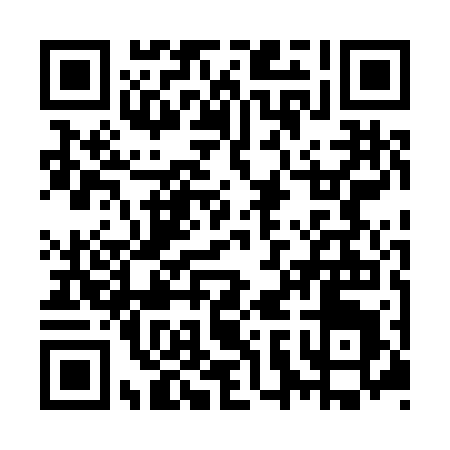 Ramadan times for Boquim, BrazilMon 11 Mar 2024 - Wed 10 Apr 2024High Latitude Method: NonePrayer Calculation Method: Muslim World LeagueAsar Calculation Method: ShafiPrayer times provided by https://www.salahtimes.comDateDayFajrSuhurSunriseDhuhrAsrIftarMaghribIsha11Mon4:244:245:3411:402:545:465:466:5212Tue4:244:245:3411:402:545:465:466:5213Wed4:244:245:3411:402:545:455:456:5114Thu4:244:245:3411:392:555:445:446:5115Fri4:244:245:3411:392:555:445:446:5016Sat4:244:245:3411:392:555:435:436:4917Sun4:244:245:3411:392:555:435:436:4918Mon4:244:245:3411:382:555:425:426:4819Tue4:244:245:3411:382:555:415:416:4720Wed4:244:245:3511:382:555:415:416:4721Thu4:254:255:3511:372:555:405:406:4622Fri4:254:255:3511:372:555:405:406:4623Sat4:254:255:3511:372:555:395:396:4524Sun4:254:255:3511:372:555:385:386:4425Mon4:254:255:3511:362:545:385:386:4426Tue4:254:255:3511:362:545:375:376:4327Wed4:254:255:3511:362:545:375:376:4328Thu4:254:255:3511:352:545:365:366:4229Fri4:254:255:3511:352:545:355:356:4130Sat4:254:255:3511:352:545:355:356:4131Sun4:254:255:3511:342:545:345:346:401Mon4:254:255:3511:342:545:345:346:402Tue4:244:245:3511:342:545:335:336:393Wed4:244:245:3511:342:535:325:326:384Thu4:244:245:3511:332:535:325:326:385Fri4:244:245:3511:332:535:315:316:376Sat4:244:245:3511:332:535:315:316:377Sun4:244:245:3511:322:535:305:306:368Mon4:244:245:3511:322:535:295:296:369Tue4:244:245:3511:322:525:295:296:3510Wed4:244:245:3511:322:525:285:286:35